Домашнее задание от 22.02.24.Для групп В, Г. 29.02. - нотный диктант по всём процденым нотками первой, второй и малой октавы.Новое понятие: такт.Такт – это расстояние от одной сильной доли до следующей сильной доли. Сильной долей мы называем наш сильный шаг, то есть шаг с акцентом. В каждом такте пока будет всего две доли (два шага): одна сильная доля, вторая слабая.Сильная доля – это первая доля в такте. Эти понятия и их определения нужно понять и запомнить. Буду спрашивать на следующем уроке.Прописи.Повторно пропишите половинную длительность на линеечках и между.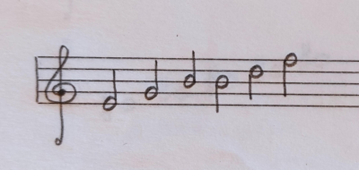 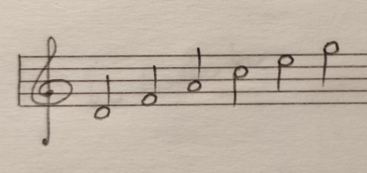 